No Change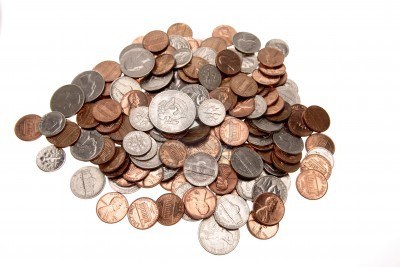 “Give me change for a dollar, please,” said the customer.“I’m sorry,” said Miss Jones,a the cashier, after searching through the cash register, “I can’t make change for a dollar with the coins that I have here.”“Can you change a half dollar then?”Miss Jones shook her head. In fact, she said, she couldn’t even make change for a quarter, dime or nickel!“Do you have any coins at all?” Asked the customer.“Oh yes,” said Miss Jones. “I have $1.15 in coins.”Exactly what coins were in the cash register?